臺中市資訊教育市本課程發展暨行動學習成果發表會實施計畫緣起隨著科技的推進，教學品質的提昇有更多元的可能性，臺中市政府長期著力於資訊教育的推動，期能落實「科技為教學所用、教學為未來所需」的願景。因此已於106年完成資訊教育市本課程40個基礎教學設計，今年進一步發展教學詳案及20個特色教學包模組，並完成課程內容試教及教學觀察修正，完備課程內容。106年度起，透過結合資訊教育輔導團、科技領域輔導團及學有專精的資訊專長教師，進行資訊教育市本課程發展計畫，藉由規劃、設計、專長學者指導等嚴謹程序，已完成3-9年級市本資訊教育課程計畫與3-7年級教學基礎教學包設計，內容有適合學習內容有適合三四年級的系統平台、資訊科技應用、資料表示處理及分析、資訊與人類社會，到五六年級的演算法、程式設計等，其規劃架構採螺旋式由淺而深的持續強化策略，進而銜接七年級的資料處理應用專題、個資保護、資訊科技合理使用、資訊安全、演算法基本概念、程式語言基本概念及結構化程式設計等。本成果發表會旨在發表課程研究發展及行動學習成果，提供本市及全國各縣市師生資訊教學之課程參考，並期透過縣市間交流、教學相長，以有效提升資訊教育品質，弭平數位落差，實踐教育公義。目標：透過特色課程教學演示，分享資訊教育有效教學策略與經驗分享，提供教師教學參考。藉由基礎、特色課程分組專題發表，了解本市資訊教育之教學模組，帶動各校教學創新與實踐，並與各縣市共同交流資訊教育之推動。分享本市行動學習成果，發展在地推動模式，提升本市教師行動學習帶領技巧。經由教師共同關注資訊教育推動成果，激勵參與教師自我創新，落實數位落差弭平作為。辦理單位：主辦單位：臺中市政府教育局、國立中興大學管理學院承辦單位：臺中市豐原區翁子國民小學協辦學校：國立中興大學管理學院產業發展研究中心、臺中市立崇倫國中、豐原區葫蘆墩國小、烏日區僑仁國小、東區力行國小、大肚區大忠國小辦理方式：利用分組專題發表、闖關及靜態展示，辦理增能研習，由教師依自主增能需求進行選課，並藉由專家教師教學設計分享，吸收立即可用的教材教法。期教師在於課程設計者互動後，能充分了解資訊教育特色課程及基本課程內容，將其帶回教學現場運用或經由轉化後再造在地化課程，提昇本市資訊教育品質。研習時間：107年11月2日(星期五)。研習地點：中興大學社管大樓(地址: 臺中市南區興大路145號，04-22840807)。參加對象：本市國中小校長、主任、現職教師及代理代課教師。各縣巿國中小校長、主任、現職教師及代理代課教師（名額50人）。中部地區大專院校師培中心學生。 (各場研習均以額滿為限，請以收到報名錄取通知為準，恕不接受臨時報名或旁聽。)報名方式(暫訂)：本市國中小校長、主任、現職教師及代理代課教師報名：請於107年10月22日下午5時前逕上全國教師進修網報名，並填寫用餐、當日進出會場車牌、Email等資訊，如有資料不全者恕不受理報名。外縣市及中部地區大專院校師培中心報名：請於107年10月22日下午5時前完成報名表 (附件1) 並寄至tc421@tc.edu.tw崇倫國中曾曉芬組長。倘須交通車接送，務必於報名表勾選。本研習提供興大校園免費停車服務，惟務必於報名時登錄汽車車牌號碼，恕不接受活動當日日異動或新增。研習課程分組及預計錄取人數表(各班人數得依實際狀況進行調整)課程內容：拾、預期效益提升教師之資訊教育及行動學習教學策略與技巧。增進各縣市教師對資訊教育課程之討論，有效協助教師進行課堂實踐。激勵各縣市教師自我創新，落實數位落差弭平，踐履教育公義。壹拾壹、經費來源：本案經費來源為臺中市政府教育局經費支應。壹拾貳、其他說明(獎勵與差假)參加研習人員核予公假登記暨課務排代，工作人員核予公差登記。全程參與教師依實核予5小時教師研習時數。請學員盡量共乘或利用大眾運輸工具（提供外縣市學員定點接送服務）；另為響應環保，為減少垃圾量，請自備餐具及水杯。執行本項活動之人員，依據相關規定辦理有功人員敘獎。壹拾參、本計畫經奉核定後實施，修正時亦同。附件1：報名表(適用外縣市及師培中心)臺中市資訊教育市本課程發展暨行動學習成果發表會報名表請於107年10月22日下午5時前完成本表並寄至tc421@tc.edu.tw崇倫國中曾曉芬組長附件2：接駁規劃與說明說明：提供兩處接駁服務地點：高鐵台中站及台鐵-臺中車站。接駁地點說明：高鐵台中站：請直接前往平面1樓的遊覽車臨停區(前往4A出口)，參閱【圖1】。台鐵-臺中車站：請前往舊臺中車站尋找高舉接待牌的工作人員，由工作人員帶往乘車地點。南下北上搭乘班次，僅提供建議，非強迫搭乘，請依個人實際狀況選擇最佳集合時間。圖1：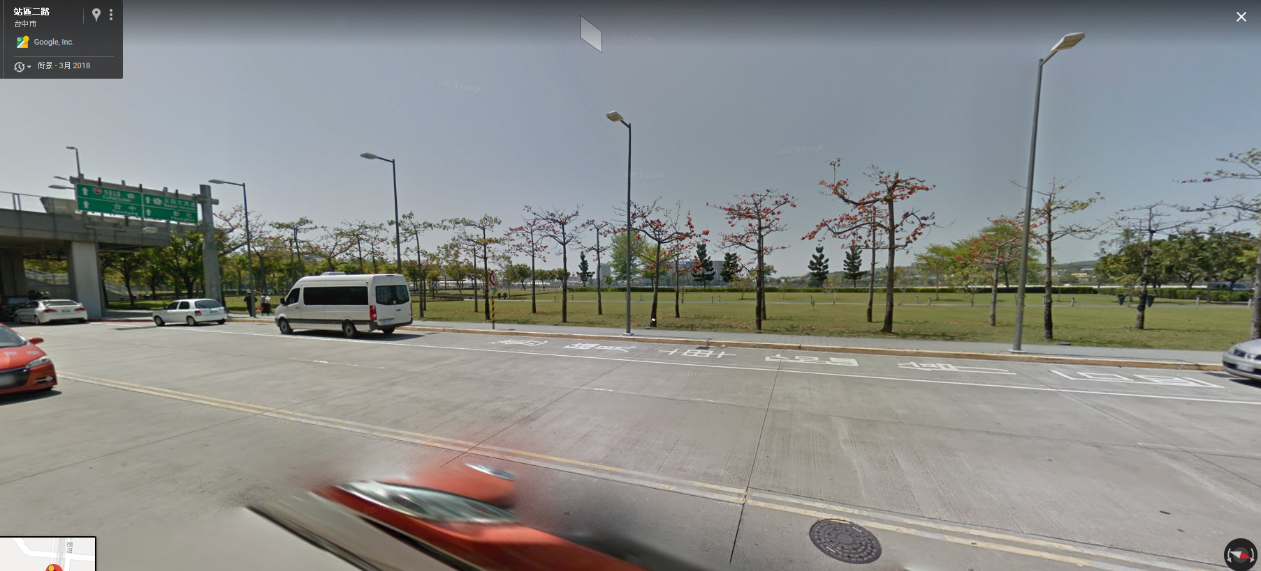 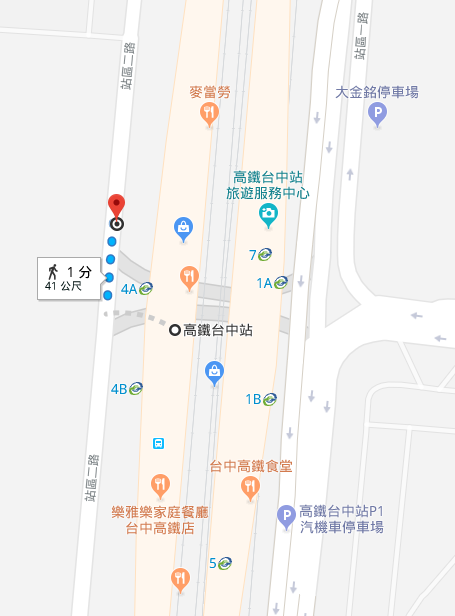 圖2：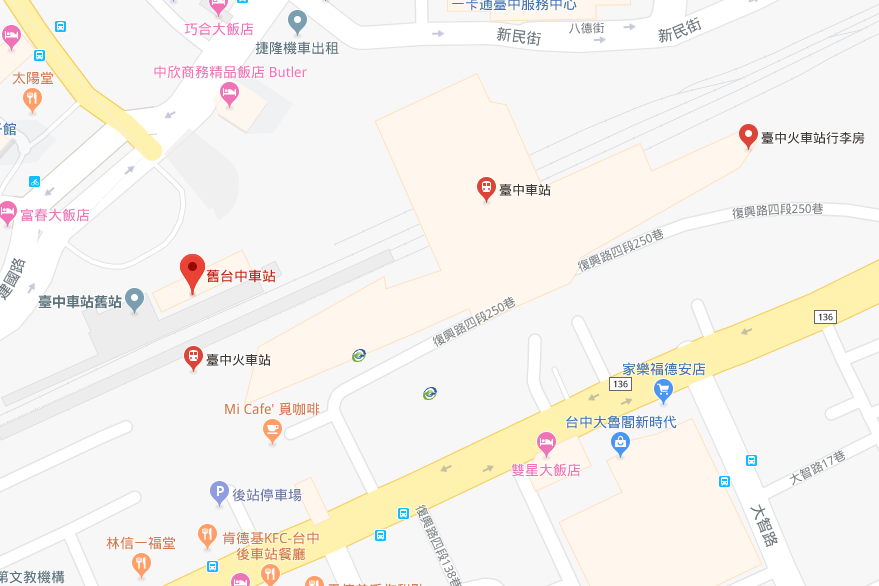 時段主題人數時段主題人數上午
11:00
~
12:00特色課程
在 AR 路上，遇見我自己。300人下午
13:20
~
14:20網路搜搜搜與電子郵件
雲端服務與雲端硬碟檔案管理40人上午
11:00
~
12:00特色課程
設計專用APP控制專屬卡丁車
石虎家族文具創作(3D列印)40人下午
13:20
~
14:20健康的電腦與生活 
電腦操作真簡單40人上午
11:00
~
12:00特色課程
3D列印設計-凸輪玩具製作
Micro:Bit特色課程-基礎篇40人下午
13:20
~
14:20Scratch-設計遊戲真好玩
Scratch-第一次接觸與動畫40人上午
11:00
~
12:00個資防護小超人
花博一日遊規劃
空氣盒子資料解密
資安大進擊40人下午
14:30
~
15:30特色課程
校園記者的獨家報導
CNC-品德祝福卡片製作40人上午
11:00
~
12:00特色課程
當藝術遇上科技(基礎課程)
我是藝術大師40人下午
14:30
~
15:30陣列資料結構及程式設計
模組化程式設計與問題解決
程式設計專題-AI智能車
傳送秘密訊息-資訊科技與生活40人上午
11:00
~
12:00特色課程
來吧,e起來QR
上台簡報我最棒40人下午
14:30
~
15:30文書處理-生日邀請卡
文書處理-我的班級真精彩40人上午
11:00
~
12:00特色課程
我是神射手
花博導覽-VR花博導覽達人40人下午
14:30
~
15:30解題高手
影音遠征隊第一戰40人下午
13:20
~
14:20行動學習成果發表(一)300人下午
14:30
~
15:30行動學習成果發表(二)300人下午
13:20
~
14:20特色課程
數位學習高手
創意編程 引領奇機40人下午
14:30
~
15:30遨遊網路真自由
我是小小藝術家
網路寶藏多多多
資訊安全我最行40人下午
13:20
~
14:20簡報推銷我來秀40人下午
14:30
~
15:30聲出軌more
我是捕phone捉影小高手40人下午
13:20
~
14:20演算法基本概念
程式設計好好玩
自己幸福、自己追求40人下午
14:30
~
15:30特色課程
Webduino連網裝置設計真有趣
燒燒燒~獨一無二創意馬克杯40人下午
13:20
~
14:20特色課程
智慧監控管家
ScratchX 與 Arduino 在 ChromeBook 共舞40人總計：1700人次，共23場次總計：1700人次，共23場次總計：1700人次，共23場次時間議程／地點議程／地點議程／地點議程／地點09:00~10:00報到、餐券、獎品兌換攤位闖關及靜態展示─負責學校（主題）：崇倫國中(機器人動手玩液壓液壓呦)、北新國中(樂高遊樂園我是神槍手)、大甲國中(花博創意行動車)、富春國小(四軸飛行)、葫蘆墩國小(一起玩Webduino)、僑仁國小(運算思維露ｅ手)、賴厝國小(Micro Bit創意小車)報到、餐券、獎品兌換攤位闖關及靜態展示─負責學校（主題）：崇倫國中(機器人動手玩液壓液壓呦)、北新國中(樂高遊樂園我是神槍手)、大甲國中(花博創意行動車)、富春國小(四軸飛行)、葫蘆墩國小(一起玩Webduino)、僑仁國小(運算思維露ｅ手)、賴厝國小(Micro Bit創意小車)報到、餐券、獎品兌換攤位闖關及靜態展示─負責學校（主題）：崇倫國中(機器人動手玩液壓液壓呦)、北新國中(樂高遊樂園我是神槍手)、大甲國中(花博創意行動車)、富春國小(四軸飛行)、葫蘆墩國小(一起玩Webduino)、僑仁國小(運算思維露ｅ手)、賴厝國小(Micro Bit創意小車)報到、餐券、獎品兌換攤位闖關及靜態展示─負責學校（主題）：崇倫國中(機器人動手玩液壓液壓呦)、北新國中(樂高遊樂園我是神槍手)、大甲國中(花博創意行動車)、富春國小(四軸飛行)、葫蘆墩國小(一起玩Webduino)、僑仁國小(運算思維露ｅ手)、賴厝國小(Micro Bit創意小車)09:00~10:00B1演講廳前、1F會議廳廣場B1演講廳前、1F會議廳廣場B1演講廳前、1F會議廳廣場B1演講廳前、1F會議廳廣場10:00~10:501.開幕式2.頒發聘書與感謝狀3.計畫成果簡報4.大合照1.開幕式2.頒發聘書與感謝狀3.計畫成果簡報4.大合照1.開幕式2.頒發聘書與感謝狀3.計畫成果簡報4.大合照1.開幕式2.頒發聘書與感謝狀3.計畫成果簡報4.大合照10:00~10:50B1演講廳B1演講廳B1演講廳B1演講廳11:00~12:00特色課程-在 AR 路上，遇見我自己─東海國小林益興、張郁棻特色課程-設計專用APP控制專屬卡丁車─大甲國中王俊祺特色課程-石虎家族文具創作(3D列印)─大甲國中周先琪特色課程-3D列印設計-凸輪玩具製作─崇倫國中曾曉芬特色課程-Micro:Bit特色課程-基礎篇─賴厝國小張字和個資防護小超人─林純夙花博一日遊規劃─林秀珍空氣盒子資料解密─王勝雄資安大進擊─曾曉芬11:00~12:00B1演講廳1F-102教室2F-229教室2F-202教室11:00~12:00特色課程-當藝術遇上科技─大忠國小溫芝特色課程-我是藝術大師─豐洲國小莊雅景特色課程-來吧,e起來QR─東寶國小張夙惠特色課程-上台簡報我最棒─長安國小姜明雄特色課程-我是神射手─梧棲國中劉明合特色課程-花博導覽-VR花博導覽達人─大德國中鄭維源11:00~12:002F-204教室2F-226教室4F-420教室12:00~13:20午餐      取餐B1報到處   用餐1F-102教室1F-103教室午餐      取餐B1報到處   用餐1F-102教室1F-103教室午餐      取餐B1報到處   用餐1F-102教室1F-103教室午餐      取餐B1報到處   用餐1F-102教室1F-103教室13:20~14:20行動學習成果發表(一)大鵬國小、大智國小光復國中小、日南國中特色課程-智慧監控管家─僑仁國小廖憲邦ScratchX 與 Arduino 在 ChromeBook共舞─僑仁國小廖憲邦特色課程-數位學習高手─圳堵國小賴春旭創意編程引領奇機─公明國小杜國錴簡報推銷我來秀─大墩國小鄭百森、春安國小張鴻恩13:20~14:20B1演講廳1F-103教室1F-102教室2F-201教室13:20~14:20演算法基本概念─梧棲國中劉明合程式設計好好玩─北新國中游世南自己幸福、自己追求─大墩國中陳盛澤網路搜搜搜、電子郵件─清水國小吳仁智雲端服務、雲端硬碟檔案管理─華龍國小李宗欣Scratch-第一次接觸與動畫─翁子國小陳俊宏Scratch-設計遊戲真好玩─力行國小林景盛13:20~14:202F-202教室2F-203教室2F-228教室4F-420教室14:30~15:30行動學習成果發表(二)長安國小、 東海國小、 神圳國中特色課程-Webduino連網裝置設計真有趣─葫蘆墩國小蘇順華特色課程-燒燒燒~獨一無二創意馬克杯─葫蘆墩國小林盈全特色課程-校園記者的獨家報導─四維國小鄭維智特色課程-CNC品德祝福卡片製作─翁子國小吳豐凱解題高手─大忠國小溫芝影音遠征隊第一戰─僑仁國小廖憲邦14:30~15:30B1演講廳1F-103教室1F-102教室2F-201教室14:30~15:30陣列資料結構及程式設計─大墩、豐原國中陳盛澤、林純夙模組化程式設計與問題解決─梧棲國中劉明合程式設計專題-AI智能車─北新國中游世南傳送秘密訊息-資訊科技與生活─崇德國中、崇倫國中林秀珍、曾曉芬文書處理-生日邀請卡─東寶國小張夙惠文書處理-我的班級真精彩─馬鳴國小蔡志益遨遊網路真自由─神岡國小蔡明諺我是小小藝術家─豐洲國小莊雅景網路寶藏多多多、資訊安全我最行─圳堵國小賴春旭聲出軌more─大智國小鄭昌和我是捕phone捉影小高手─南陽國小黃泓諺14:30~15:302F-202教室2F-203教室2F-228教室4F-420教室姓　　名縣市／學校連絡電話身份證字號(登錄時數用)email行動電話參與身份參與身份□教師  □師培中心學生□教師  □師培中心學生□教師  □師培中心學生□教師  □師培中心學生□教師  □師培中心學生交通方式(詳附件2)交通方式(詳附件2)□自理免協助  □臺鐵站接送  □高鐵站接送  (lineID:        )□自行開車，車牌：            (可免停車費，不接受當天登記)□自理免協助  □臺鐵站接送  □高鐵站接送  (lineID:        )□自行開車，車牌：            (可免停車費，不接受當天登記)□自理免協助  □臺鐵站接送  □高鐵站接送  (lineID:        )□自行開車，車牌：            (可免停車費，不接受當天登記)□自理免協助  □臺鐵站接送  □高鐵站接送  (lineID:        )□自行開車，車牌：            (可免停車費，不接受當天登記)□自理免協助  □臺鐵站接送  □高鐵站接送  (lineID:        )□自行開車，車牌：            (可免停車費，不接受當天登記)午餐午餐□葷    □素□葷    □素□葷    □素□葷    □素□葷    □素選課（右列3個時段，每時段須選一課程，並全程參與）選課（右列3個時段，每時段須選一課程，並全程參與）交通方式項次高鐵-臺中站台鐵-臺中車站接駁車次A車B車出發往會場時間am 9:00am 9:30集合地點遊覽車臨停區
(如圖1)舊臺中車站集合(如圖2)，
由接待人員帶路至搭車處接待人員吳豐凱、廖述瑜楊宗榮、林雅梅建議搭乘班次南下車次：1505北上車次：0806南下車次：105南下區間車次：2133北上車次：108北上區間車次：3118備註規劃2部車接駁，搭乘人數若未滿1部車，則派
A車前往台鐵-臺中車站繼續接駁。規劃2部車接駁，搭乘人數若未滿1部車，則派
A車前往台鐵-臺中車站繼續接駁。